FATYM Vranov nad Dyjí, Náměstí 20, 671 03 Vranov nad Dyjí; 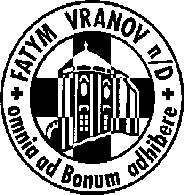 515 296 384, email: vranov@fatym.com; www.fatym.comBankovní spojení: Česká spořitelna č.ú.:1580474329/08001. 4. Slavnost Zmrtvýchvstání Páně 7,30 Štítary – mše svatá 7,30 Vratěnín – mše svatá9,00 Plenkovice – mše svatá9,15 Vranov – mše svatá 10,15 Olbramkostel – mše svatá11,11 Lančov – mše svatá2. 4. pondělí v oktávu velikonočním7,30 Štítary – mše svatá 7,30 Vratěnín – mše svatá9,00 Plenkovice – mše svatá9,15 Vranov – mše svatá 10,15 Olbramkostel – mše svatá11,30 Šumná – mše svatá3. 4. úterý v oktávu velikonočním16,00 Uherčice – mše svatá18,06 Štítary – mše svatá4. 4. středa v oktávu velikonočním 7,30 Olbramkostel – mše svatá 17,00 Šumná – svatá půlhodinka 18,00 Lančov – mše svatá5. 4. čtvrtek v oktávu velikonočním17,00 Vranov – mše svatá 18,00 Šumná – mše svatá + kukátko6. 4. pátek v oktávu velikonočním 8,00 Vranov – mše svatá16,30 Olbramkostel – mše svatá18,00 Plenkovice – mše svatá20,00 Šumná – mše svatá nejen pro mládež vranovského děkanství
7. 4. sobota v oktávu velikonočním18,00 Hluboké Mašůvky– pouť Nový Jeruzalém 8. 4. neděle Božího Milosrdenství7,30 Štítary – mše svatá 7,30 Vratěnín – mše svatá9,00 Plenkovice – mše svatá9,15 Vranov – mše svatá 10,15 Olbramkostel – mše svatá11,11 Lančov – mše svatá11,30 Šumná – mše svatáNebuďme jen věřící, ale s Bohem žijící.7. 4. Praha – Pochod pro život – hlaste se u o. Jindřicha Čoupka ; 7. 4. Brigáda v lese: otec Milan prosí o pomoc s vyčištěním mýtiny v lese, sraz v 9.hod. u kostela ve Stálkách 8. 4. Kulturně zábavné odpoledne v Lančově v 14,00 hod., 12. – 15. 4. – DOET pro Marianky dospělé - Olbramkostel